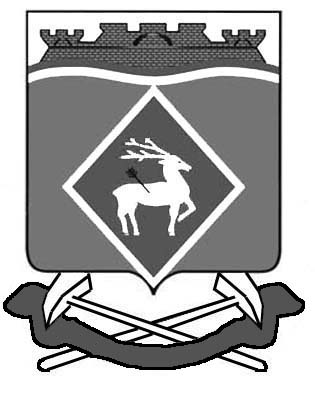 РОССИЙСКАЯ  ФЕДЕРАЦИЯ РОСТОВСКАЯ ОБЛАСТЬМУНИЦИПАЛЬНОЕ  ОБРАЗОВАНИЕ  «ГОРНЯЦКОЕ СЕЛЬСКОЕ  ПОСЕЛЕНИЕ»АДМИНИСТРАЦИЯ  ГОРНЯЦКОГО  СЕЛЬСКОГО ПОСЕЛЕНИЯ ПОСТАНОВЛЕНИЕ 	В целях корректировки объемов финансирования муниципальной программы «Управление муниципальным имуществом в Горняцком сельском поселении», утвержденной постановлением Администрации Горняцкого сельского поселения от 07.10.2015 года № 225,ПОСТАНОВЛЯЮ:Внести изменения в постановление Администрации Горняцкого сельского поселения от 07.10.2015 № 225 «Об утверждении муниципальной программы Горняцкого сельского поселения «Управление муниципальным имуществом в Горняцком сельском поселении» следующие изменения:Приложение № 1 к постановлению изложить в новой редакции согласно приложению № 1 к настоящему постановлению.Постановление вступает в силу с момента его официального опубликования.Контроль за исполнением настоящего постановления возложить на начальника отдела экономики и финансов Администрации Горняцкого сельского поселения Л.В. Трихаеву.Глава Администрации                                                       О.П. Снисаренко   Верно Главный специалист                                                          А.М. Ветохина	     Приложение № 1 к постановлениюАдминистрации Горняцкого сельского поселенияот 25.01.2018 года № 28Муниципальная программа Горняцкого сельского поселения «Управление муниципальным имуществом в Горняцком сельском поселении»Паспорт муниципальной программы «Управление муниципальным имуществом в Горняцком сельском поселении»(далее - муниципальная программа)1. Общая характеристика текущего состояния соответствующей сферы социально-экономического развития Горняцкого сельского поселенияМуниципальная программа «Управление муниципальным имуществом в Горняцком сельском поселении» разработана в соответствии с Концепцией долгосрочного социально-экономического развития Российской Федерации на период до 2020 года, утвержденной распоряжением Правительства Российской Федерации от 17.11.2008   № 1662-р.В течение последних лет созданы необходимые условия для достижения следующих целей и задач в области управления муниципальным имуществом:- создание правовых условий для оптимизации механизмов управления муниципальными учреждениями, включая возможность изменения типа на казенные, бюджетные и автономные учреждения;- законодательное определение условий вовлечения в коммерческий оборот объектов недвижимого имущества, включая обязательность независимой оценки, проведения торгов и размещения информации на едином специализированном информационном ресурсе в информационно-телекаммуникационной сети «Интернет», за исключением случаев, предусмотренных законодательством Российской Федерации;- повышение ответственности в части информационной открытости приватизации, в том числе путем введения обязательных требований об опубликовании сведений не только в печатных изданиях, но и в сети «Интернет», расширения перечня таких сведений;- совершенствование механизмов муниципального контроля за ходом приватизации путем перехода к разработке и утверждению прогнозных планов приватизации муниципального имущества на 3-х летний период, а также путем организации проведения независимой оценки объектов для определения начальной цены как обязательного этапа приватизации;- развитие инструментов приватизации путем создания возможности проведения продажи имущества в электронной форме, а также новых правил продажи посредством публичного предложения, проводимой в случае признания аукциона несостоявшимся.В основу настоящей муниципальной программы положены следующие принципы управления муниципальным имуществом:- принцип прозрачности - обеспечение открытости и доступности информации о субъектах и объектах управления непрерывности процессов управления и контроля, выявление и учет данных об объектах управления;- принцип ответственности - обеспечение ответственности всех участников процесса управления за результат и достижение установленных показателей деятельности;- принцип полноты, результативности и эффективности управления муниципальным имуществом - обеспечение полного учета, отражения и мониторинга объектов муниципального имущества, в том числе путем развертывания единой системы учета и управления муниципальным имуществом, основанной на единой методологии учета и процессном управлении, необходимости достижения наилучшего результата и основных показателей деятельности.Выполнению поставленных задач может препятствовать воздействие следующих рисков макроэкономического, финансового, организационного характера:- возникновения кризисных явлений в экономике;- недостаточность объемов финансирования мероприятий муниципальной программы;- сокращение объемов финансовых средств;- несвоевременное принятие нормативных правовых актов Российской Федерации и Ростовской области;- изменение действующего законодательства по вопросам увеличения срока переоформления прав на земельные участки, выкупа земельных участков, на которых расположены объекты недвижимости собственниками зданий, строений, сооружений; - неисполнение договорных обязательств арендаторами.В целях контроля и минимизации данных рисков планируется реализация следующих мероприятий:-  перераспределения финансовых ресурсов;- своевременной подготовки и тщательной проработки проектов нормативных правовых актов, внесения изменений в принятые нормативные правовые акты на местном уровне, оперативного реагирования на выявленные недостатки в процедурах управления и контроля;- мониторинга программы, регулярного анализа хода ее исполнения.Одним из основных приоритетов социально-экономического развития Горняцкого сельского поселения является увеличение бюджетных доходов на основе экономического роста и развития неналогового потенциала. Кроме того, необходимо повышение уровня собираемости неналоговых доходов, совершенствование учета имущества, составляющего муниципальную казну, осуществление контроля за фактическим наличием, состоянием, использованием по назначению и сохранностью муниципального имущества и земельных участков.Решение вышеуказанных проблем в рамках муниципальной программы позволит увеличить доходную часть местного бюджета, а также значительно повысит эффективность расходования бюджетных средств, качество управления муниципальной собственностью, что будет способствовать оптимальному и ответственному планированию ассигнований местного бюджета.Раздел 2. Цели, задачи и показатели (индикаторы), основные ожидаемые конечные результаты, сроки и этапы реализации муниципальной программыМуниципальная программа направлена на реализацию целей и задач и определяет систему необходимых мероприятий с указанием сроков реализации, ресурсного обеспечения, планируемых показателей и ожидаемых результатов реализации муниципальной программы.Целью Программы является создание условий для эффективного и рационального управления муниципальным имуществом и земельными участками, находящимися в собственности Горняцкого сельского поселения, позволяющих увеличить доходную часть бюджета Горняцкого сельского поселения, совершенствование учета муниципального имущества. Для достижения данной цели необходимо решение следующих задач муниципальной программы:1) обеспечение эффективного управления, распоряжения, а также рационального использования муниципального имущества; земельными участками, находящимися в муниципальной собственности;2) повышение эффективности использования муниципального имущества и увеличение поступления доходов в местный бюджет;3) создание правовых, административных и материально-технических условий для эффективного управления и распоряжения муниципальным имуществом; 4) оформление права муниципальной собственности на все объекты недвижимости муниципальной собственности; 5) обеспечение учета и мониторинга муниципального имущества путем создания единой системы учета и управления муниципальным имуществом, обеспечивающих механизмы сбора, консолидации и представления информации для принятия и анализа эффективности управленческих решений в отношении объектов муниципального имущества. Результаты выполнения поставленных задач характеризуются следующими показателями:            - доля объектов недвижимого имущества, учтенных в реестре муниципальной собственности Горняцкого сельского поселения, на которые проведена государственная регистрация права;           - доля земельных участков, подлежащих оформлению в муниципальную собственность на которые проведена государственная регистрация права;           - доля объектов муниципальной собственности, переданных в аренду или проданных на аукционах;- межевание земельных участков;- процент выполнения плана по доходам бюджета сельского поселения от управления и распоряжения муниципальным имуществом, за исключением доходов от приватизации (итого) (%).Сведения о значениях показателей (индикаторов) муниципальной программы, характеризующих решение указанных задач, приведены в приложении № 1.Сведения о методике расчета показателей (индикаторов) приведены в приложении № 5По итогам реализации Программы планируется достижение следующих результатов:         - оптимизация состава и структуры муниципального имущества в интересах обеспечения устойчивых предпосылок для экономического роста;    - повышение эффективности управления муниципальным имуществом.  Муниципальная программа будет реализована в 2016 – 2020 годах в один этап.Раздел 3. Обоснование выделения подпрограмм муниципальной программы, обобщенная характеристика основных мероприятий        В настоящее время в рамках муниципальной программы ведомственные целевые программы не реализуются.        В связи с однородностью поставленных в рамках муниципальной программы задач требуется формирование одной подпрограммы «Повышение эффективности управления муниципальным имуществом».        Подпрограмма «Повышение эффективности управления муниципальным имуществом» включает в себя основные мероприятия, направленные на решение задач и полномочий по управлению и распоряжению муниципальным имуществом и земельными участками, находящимися в собственности Горняцкого сельского поселения.        В рамках подпрограммы «Повышение эффективности управления муниципальным имуществом» планируется реализация следующих мероприятий:- проведение технической инвентаризации объектов недвижимого имущества и безхозяйного имущества; - межевание, постановка на кадастровый учет земельных участков под объектами муниципального имущества, свободных земельных участков;- реализация мероприятий по оценке рыночной стоимости муниципального имущества;         Подпрограмма «Повышение эффективности управления муниципальным имуществом» является составляющей частью муниципальной программы. Содержание подпрограммы полностью соответствует муниципальной программе.Раздел 4. Информация по ресурсному обеспечению муниципальной программыФинансирование муниципальной программы осуществляется за счет средств местного бюджета в объемах, предусмотренных муниципальной программой и утвержденных Решением о местном бюджете на очередной финансовый год и плановый период.        Общий объем финансирования муниципальной программы с 2016 по 2020 годы составляет 1270,6 тыс. рублей, в том числе за счёт средств местного бюджета - 1270,6 тыс. рублей.Информация о расходах местного бюджета на реализацию муниципальной программы представлена в приложении № 3 к муниципальной программе. Информация о расходах за счет всех источников представлена в приложении № 4 к муниципальной программе.  Раздел 5. Методика оценки эффективности муниципальной программыОценка эффективности реализации программы осуществляется ответственным исполнителем, соисполнителем и участниками программы. Оценка эффективности реализации программы проводится на основе:оценки степени достижения целей и решения задач программы в целом путем сопоставления фактически достигнутых значений целевых показателей и их плановых значений, приведенных в приложении № 1 к программе, по формуле:где: Сдi – степень достижения i-го целевого показателя;Зфi – фактическое значение i-го целевого показателя программы;Зпi – плановое значение i-го целевого показателя программы;оценки эффективности использования бюджетных средств путем сопоставления плановых и фактических объемов финансирования подпрограмм и основных мероприятий программы по формуле:где: Уфi – уровень финансирования реализации по i-му мероприятию программы; Ффi – фактический объем финансовых ресурсов, направленный на реализацию i-го мероприятия программы; Фпi – плановый объем финансовых ресурсов по i-му мероприятию на соответствующий отчетный период;степени реализации мероприятий программы (достижения ожидаемых непосредственных результатов их реализации) на основе сопоставления ожидаемых и фактически полученных непосредственных результатов реализации основных мероприятий программы по годам.По каждому показателю программы определяется интервал значений показателя, при котором реализация программы характеризуется:высоким уровнем эффективности;удовлетворительным уровнем эффективности;неудовлетворительным уровнем эффективности.Нижняя граница интервала значений показателя для целей отнесения программы к высокому уровню эффективности не может быть ниже, чем 95 процентов от планового значения показателя на соответствующий год; нижняя граница интервала значений показателя для целей отнесения программы к удовлетворительному уровню эффективности не может быть ниже, чем 75 процентов от планового значения показателя на соответствующий год.Программа считается реализуемой с высоким уровнем эффективности, если:значения 95 процентов и более показателей программы соответствуют установленным интервалам значений для целей отнесения программы к высокому уровню эффективности;не менее 95 процентов мероприятий, запланированных на отчетный год, выполнены в полном объеме;Программа считается реализуемой с удовлетворительным уровнем эффективности, если:значения 85 процентов и более показателей программы соответствуют установленным интервалам значений для целей отнесения программы к высокому уровню эффективности;не менее 80 процентов мероприятий, запланированных на отчетный год, выполнены в полном объеме;Если реализация программы не отвечает приведенным выше критериям, уровень эффективности ее реализации признается неудовлетворительным.Раздел 6. Порядок взаимодействия ответственных исполнителей, соисполнителей, участников муниципальной программы  Ответственный исполнитель муниципальной программы, несет персональную ответственность за текущее управление реализацией муниципальной программы и конечные результаты, рациональное использование выделяемых на ее выполнение финансовых средств, определяет формы и методы управления реализацией муниципальной программы.Реализация муниципальной программы осуществляется в соответствии с планом реализации муниципальной программы (далее - план реализации), разрабатываемым на очередной финансовый год и содержащим перечень значимых контрольных событий муниципальной программы с указанием их сроков и ожидаемых результатов.         Участники муниципальной программы, несут персональную ответственность за реализацию основного мероприятия подпрограммы, использование выделяемых на их выполнение финансовых средств.         Реализация муниципальной программы осуществляется в соответствии с планом реализации муниципальной программы (далее - план реализации), разрабатываемым на очередной финансовый год и содержащим перечень значимых контрольных событий муниципальной программы с указанием их сроков и ожидаемых результатов.        План реализации составляется ответственным исполнителем совместно с соисполнителями и участниками муниципальной программы при разработке муниципальной программы.         План реализации утверждается актом органа местного самоуправления Горняцкого сельского поселения - ответственного исполнителя муниципальной программы не позднее 5 рабочих дней со дня утверждения постановлением Администрации Горняцкого сельского поселения муниципальной программы и далее ежегодно, не позднее  1 декабря текущего финансового года.         В случае принятия решения ответственным исполнителем муниципальной программы о внесении изменений в план реализации, не влияющих на параметры муниципальной программы, план с учетом изменений утверждается не позднее 5 рабочих дней со дня принятия решения.Контроль за исполнением муниципальных программ осуществляется отделом экономики и финансов Администрации Горняцкого сельского поселения. Отдел экономики и финансов Администрации Горняцкого сельского поселения готовит отчет об исполнении плана реализации по итогам полугодия, 9 месяцев и за год и размещает его в течение 10 рабочих дней на официальном сайте Администрации Горняцкого сельского поселения в информационно – телекоммуникационной сети Интернет.Отдел экономики и финансов Администрации Горняцкого сельского поселения подготавливает, согласовывает и вносит на рассмотрение Главы Горняцкого сельского поселения проект постановления Администрации Горняцкого поселения об утверждении отчета о реализации муниципальной программы за год (далее - годовой отчет) до 1 мая года, следующего за отчетным.Годовой отчет содержит:- конкретные результаты, достигнутые за отчетный период;- перечень мероприятий, выполненных и не выполненных (с указанием причин) в установленные сроки;- анализ факторов, повлиявших на ход реализации муниципальной программы; - данные об  использовании  бюджетных  ассигнований  и  внебюджетных средств на выполнение мероприятий;- сведения о достижении значений показателей (индикаторов) муниципальной программы;- информацию о внесенных ответственным исполнителем изменениях в муниципальную программу;- информацию о результатах оценки бюджетной эффективности муниципальной программы;- информацию о реализации мер муниципального регулирования, в том числе налоговых, кредитных и тарифных инструментов;- иную информацию в соответствии с методическими рекомендациями.Оценка эффективности реализации муниципальной программы проводится ответственным исполнителем программы в составе годового отчета.Годовой отчет о реализации муниципальной программы после утверждения постановлением Администрации Горняцкого сельского поселения подлежит размещению ответственным исполнителем муниципальной программы не позднее 10 рабочих дней на официальном сайте Администрации Горняцкого сельского полселения в информационно - телекоммуникационной сети «Интернет».Изменения в муниципальную программу подлежат согласованию в отделе экономики и финансов Администрации Горняцкого сельского поселения с одновременным представлением пояснительной информации о вносимых изменениях.В случае внесения в муниципальную программу изменений, влияющих на параметры плана реализации, ответственный исполнитель муниципальной программы не позднее 10 рабочих дней со дня утверждения постановлением Администрации поселения указанных изменений вносит соответствующие изменения в план реализации.           7. Подпрограмма «Повышение эффективности управления муниципальным имуществом»7.1. ПАСПОРТподпрограммы «Повышение эффективности управления муниципальным имуществом» (далее - подпрограмма)7.2.  Характеристика сферы реализации подпрограммыВ соответствии с Федеральным законом от 06.10.2003 № 131-ФЗ «Об общих принципах организации местного самоуправления в Российской Федерации» к вопросам местного значения муниципального образования «Горняцкое сельское поселение» относятся: владение, пользование и распоряжение имуществом, находящимся в муниципальной собственности; организация в границах муниципального образования «Горняцкое сельское поселение» электро-, тепло-, и водоснабжения и водоотведения населения, что является одним из приоритетов социально-экономического развития муниципального образования «Горняцкое сельское поселение».Управление муниципальной собственностью характеризуется высоким уровнем мобильности, необходимостью реализации ряда социальных задач. В данной сфере деятельности существуют следующие проблемы:- отсутствие оформленного права муниципальной собственности на объекты муниципальной собственности;- недостаточное поступление в местный бюджет средств от использования муниципального имущества;- отсутствие межевания земельных участков, постановки их на государственный кадастровый учет;- недостаточная полнота учета муниципального имущества в соответствии с действующим законодательством;- недостаточный контроль использования по назначению и сохранности муниципального имущества, находящегося в оперативном управлении организаций, а также имущества, переданного во временное владение и (или) пользование по договорам аренды, договорам безвозмездного пользования;- необходимость повышения эффективности использования муниципального нежилого и жилого фонда, движимого имущества и земельных участков.Решение вышеуказанных проблем в рамках подпрограммы позволит увеличить доходную часть местного бюджета, а также значительно повысит эффективность расходования бюджетных средств, качество управления муниципальной собственностью, что будет способствовать более эффективному и ответственному планированию ассигнований местного бюджета, сохранению ресурсов для взвешенного принятия новых расходных обязательств местного бюджета.Кроме того, особое внимание в сфере управления муниципальным имуществом направлено на проведение технической инвентаризации муниципального имущества, что позволит установить точную площадь муниципальных нежилых помещений, выявить перепланированные и реконструированные объекты. Вместе с тем данная процедура позволит выявить расположенные на территории предприятий и учреждений нежилые здания и сооружения, самовольные постройки.Объекты инженерной инфраструктуры занимают особое место среди объектов муниципальной собственности. Можно выделить 6 групп таких объектов: водоснабжение, канализование, теплоснабжение, электроснабжение, наружное освещение и газоснабжение.Потребность проведения технической инвентаризации объясняется, прежде всего, необходимостью включения их в реестр муниципального имущества в качестве самостоятельных объектов учета, государственной регистрации права муниципальной собственности и передаче их в пользование.Выполнению поставленных задач может препятствовать воздействие следующих рисков макроэкономического, финансового, организационного характера:- изменение нормативов отчислений доходов от сдачи в аренду и продажи прав на заключение договоров аренды земельных участков, доходам от продажи земельных участков, собственникам зданий, строений, сооружений по уровням бюджетов;- изменение действующего законодательства по вопросам увеличения срока переоформления прав на земельные участки, выкупа земельных участков, на которых расположены объекты недвижимости собственниками зданий, строений, сооружений; - неисполнение договорных обязательств арендаторами.В целях контроля и минимизации данных рисков планируется реализация следующих мероприятий:- внесение изменений в нормативно правовую базу, принятую на местном уровне;- ведение мониторинга и контроля за соблюдением договорных обязательств.В результате применения мер государственного регулирования будет обеспечено достижение целевых показателей (индикаторов) подпрограммы.Правовое регулирование подпрограммы будет осуществляться посредством Федерального закона от 06.10.2003 № 131-ФЗ «Об общих принципах организации местного самоуправления в Российской Федерации», административных регламентов, федеральных, областных, муниципальных правовых актов Администрацией поселения. Могут разрабатываться и приниматься иные муниципальные правовые акты, необходимые для осуществления мероприятий подпрограммы.7.3. Цели, задачи и показатели (индикаторы), основные ожидаемые конечные результаты, сроки и этапы реализации подпрограммы Исходя из указанных приоритетов муниципальной политики сформирована цель подпрограммы:- эффективное и рациональное использование муниципального имущества и земельных участков, находящихся в муниципальной собственности и максимизация доходности.Выполнение поставленных целей обусловлено успешным решением следующих задач:Обеспечение эффективного управления, распоряжения, а также рационального использования муниципального имущества; земельных участков, находящихся в муниципальной собственности или государственная собственность на которые не разграничена.Повышение эффективности использования муниципального имущества и увеличение поступления доходов в местный бюджет.Создание правовых, административных и материально-технических условий для эффективного управления и распоряжения муниципальным имуществом. Оформление права муниципальной собственности на все объекты недвижимости муниципальной собственности. Обеспечение учета и мониторинга муниципального имущества путем создания единой системы учета и управления муниципальным имуществом, обеспечивающих механизмы сбора, консолидации и представления информации для принятия и анализа эффективности управленческих решений в отношении объектов муниципального имущества. Перечень целевых показателей (индикаторов) подпрограммы определялся на основе следующих принципов:- максимальная информативность при минимальном количестве показателей;- наблюдаемость значений показателей в течение всего срока реализации подпрограммы;- регулярность формирования отчетных данных;- применение общепринятых определений, методик расчета и единиц измерения;- наличие объективных источников информации;- возможность получения отчетных данных с минимально возможными затратами.Перечень целевых показателей (индикаторов) носит открытый характер и предусматривает возможность корректировки в случаях изменения приоритетов муниципальной политики, появления новых социально-экономических обстоятельств, оказывающих существенное влияние на сферу реализации подпрограммы.Основными показателями, характеризующими результаты реализации подпрограммы, являются: - доходы от реализации имущества, находящегося в муниципальной собственности;- доходы от сдачи в аренду, имущества находящегося в муниципальной собственности;- доходы от арендной платы за землю;- поступление в местный бюджет денежных средств от арендной платы за объекты муниципального имущества и земельные участки в результате ведения претензионно-исковой работы, в том числе по решениям суда;- доходы от продажи земельных участков.Сведения о показателях (индикаторах) подпрограммы и их значениях приводятся в приложении № 1 к муниципальной программе. Подпрограмма реализуется в 2015 - 2020 годах. Этапы реализации подпрограммы не выделяются.7.4. Характеристика основных мероприятий подпрограммы Реализация правомочий собственника требует объективных и точных сведений о составе, количестве и качественных характеристиках имущества. Надлежащее оформление права собственности, своевременная техническая инвентаризация муниципальной собственности являются залогом целостности всего муниципального имущества. Между тем управление муниципальной собственностью характеризуется высоким уровнем мобильности, необходимостью реализации ряда социальных задач. Одной из задач, стоящих перед Администрацией Горняцкого сельского поселения, в сфере оформления права муниципальной собственности на объекты недвижимости, является проведение технической инвентаризации на объекты недвижимости. Наличие технического и кадастрового паспорта на объект недвижимости является обязательным требованием при проведении государственной регистрации права муниципальной собственности, оформления земельного участка под объектом недвижимости. Кроме того, проведение технической инвентаризации позволит установить точную площадь муниципальных нежилых помещений, выявить перепланированные и реконструированные объекты. Вместе с тем данная процедура позволит выявить расположенные на территории предприятий и учреждений нежилые здания и сооружения.Потребность проведения технической инвентаризации объясняется, прежде всего, необходимостью включения их в реестр муниципального имущества в качестве самостоятельных объектов учета, государственной регистрации права муниципальной собственности и передаче их в пользование.Согласно статьи 210 Гражданского Кодекса Российской Федерации собственник несет бремя содержания принадлежащего ему имущества, если иное не предусмотрено законом или договором. К работам, услугам по содержанию имущества, составляющего казну муниципального образования «Горняцкое сельское поселение» относятся:- текущий и капитальный ремонты имущества, включая содержание общего имущества, расположенного в многоквартирных жилых домах с долей муниципального образования;- расходы по содержанию автотранспорта, в том числе автострахование;- содержание и ремонт свободных помещений;- теплоснабжение свободных от аренды помещений.В соответствии со статьей 6 Земельного кодекса Российской Федерации объектами земельных отношений являются:- земля, как природный объект и природный ресурс;- земельные участки;- части земельных участков.В соответствии со статьей 11.1 Земельного Кодекса Российской Федерации земельным участком является часть земной поверхности, границы которой определены в соответствии с федеральными законами. Формирование земельного участка - выполнение в отношении земельного участка в соответствии с требованиями, установленными Федеральным законом от 24.07.2007 № 221-ФЗ «О государственном кадастре недвижимости» работ, в результате которых обеспечивается подготовка документов, содержащих необходимые для осуществления государственного кадастрового учета сведения о таком земельном участке (кадастровые работы), осуществление государственного кадастрового учета такого земельного участка.В реестре муниципального имущества на 01.01.2015 г. числилось 496 объектов недвижимого имущества. В результате выполненных работ по данному направлению зарегистрировано право муниципальной собственности на 404 объекта, что составляет 81,5 %.7.5.  Информация по ресурсному обеспечению подпрограммы Источниками ресурсного обеспечения подпрограммы являются средства местного бюджета. Общий объем финансирования подпрограммы на 2015 - 2020 годы составит 1270,6 тыс. рублей, в том числе по годам: - 2016 год - 291,6 тыс. руб.;- 2017 год - 139,5 тыс. руб.;- 2018 год - 839,5 тыс. руб.;- 2019 год - 0,0 тыс. руб.;- 2020 год - 0,0 тыс. руб.;Объем финансового обеспечения подпрограммы носит прогнозный характер и подлежит ежегодному уточнению в установленном порядке при формировании проектов соответствующих бюджетов на очередной год и плановый период.Перечень основных мероприятий подпрограммы с ожидаемыми непосредственными результатами представлен в приложении № 2 к муниципальной программе.Сведения о расходах бюджетов на реализацию подпрограммы с разбивкой по основным мероприятиям и годам реализации представлены в приложении №№ 3, 4 к муниципальной программе.Главный специалист                                                        А.М. ВетохинаПриложение № 1 к муниципальной программе Горняцкого сельского поселения «Управление муниципальным имуществом в Горняцком сельском поселении»Сведенияо показателях (индикаторах) муниципальной программы Горняцкого сельского поселения  «Управление муниципальным имуществом в Горняцком сельском поселении», подпрограмм муниципальной программы и их значенияхПриложение № 2 к муниципальной программе Горняцкого сельского поселения «Управление муниципальным имуществом в Горняцком сельском поселении»Переченьподпрограмм и основных мероприятий муниципальной программы Горняцкого сельского поселения«Управление муниципальным имуществом в Горняцком сельском поселении»Приложение № 3 к муниципальной программе Горняцкого сельского поселения «Управление муниципальным имуществом в Горняцком сельском поселении»Расходы  местного бюджета  на реализацию муниципальной программы Горняцкого сельского поселения«Управление муниципальным имуществом в Горняцком сельском поселении»Приложение № 4 к муниципальной программе Горняцкого сельского поселения «Управление муниципальным имуществом в Горняцком сельском поселении»Расходы местного бюджета, областного бюджета, федерального бюджета и внебюджетных источников на реализацию муниципальной программы Горняцкого сельского поселения «Управление муниципальным имуществом в Горняцком сельском поселении»Приложение № 5 к муниципальной программе Горняцкого сельского поселения «Управление муниципальным имуществом в Горняцком сельском поселении»Сведения о методике расчета показателя (индикатора) муниципальной программы Горняцкого сельского поселения «Управление муниципальным имуществом в Горняцком сельском поселении»25.01.2018 года №  28 .пос. Горняцкийпос. Горняцкийпос. ГорняцкийО внесении изменений в постановление Администрации Горняцкого сельского поселения от 07.10.2015 № 225 О внесении изменений в постановление Администрации Горняцкого сельского поселения от 07.10.2015 № 225 О внесении изменений в постановление Администрации Горняцкого сельского поселения от 07.10.2015 № 225 Наименование муниципальной программы «Управление муниципальным имуществом в Горняцком сельском поселении»Ответственный исполнитель муниципальной программы Администрация Горняцкого сельского поселенияСоисполнители муниципальной программы отсутствуютПодпрограммы муниципальной программы Повышение эффективности управления муниципальным имуществомПрограммно-целевые инструменты муниципальной программы отсутствуютЦели муниципальной программы Создание условий для эффективного и рационального управления муниципальным имуществом и земельными участками, находящимися в собственности Горняцкого сельского поселения, позволяющих увеличить доходную часть бюджета Горняцкого сельского поселении. Совершенствование учета муниципального имущества.Задачи муниципальной программы - обеспечение эффективного управления, распоряжения, а также рационального использования муниципального имущества; земельными участками, находящимися в муниципальной собственности;-повышение эффективности использования муниципального имущества и увеличение поступления доходов в местный бюджет;- создание правовых, административных и материально-технических условий для эффективного управления и распоряжения муниципальным имуществом; - оформление права муниципальной собственности на все объекты недвижимости муниципальной собственности; - обеспечение учета и мониторинга муниципального имущества путем создания единой системы учета и управления муниципальным имуществом, обеспечивающих механизмы сбора, консолидации и представления информации для принятия и анализа эффективности управленческих решений в отношении объектов муниципального имущества. Целевые индикаторы и показатели муниципальной программы    - доля объектов недвижимого имущества, учтенных в реестре муниципальной собственности Горняцкого сельского поселения, на которые проведена государственная регистрация права; - доля земельных участков, подлежащих оформлению в муниципальную собственность на которые проведена государственная регистрация права; - доля объектов муниципальной собственности, переданных в аренду или проданных на аукционах;- межевание земельных участков; - процент выполнения плана по доходам бюджета сельского поселения от управления и распоряжения муниципальным имуществом, за исключением доходов от приватизации (итого) (%).Этапы и сроки реализации муниципальной программы Муниципальная программа реализуется с 2016 по 2020 годыРесурсное обеспечение муниципальной программы Финансовое обеспечение мероприятий предусмотрено за счет средств местного бюджета. Общий объем средств по Программе - 1270,6 тыс. рублей, в том числе по годам: - 2016 год - 291,6 тыс. руб.;- 2017 год - 139,5 тыс. руб.;- 2018 год - 839,5 тыс. руб.;- 2019 год - 0,0 тыс. руб.;- 2020 год - 0,0 тыс. руб.;В ходе реализации мероприятий Программы объемы и источники финансового обеспечения будут уточняться.Ожидаемые результаты реализации муниципальной программы -завершение регистрации права собственности Горняцкого сельского поселения на муниципальное имущество; - пополнение доходной части бюджета Горняцкого сельского поселения за счет поступлений, получаемых от управления и распоряжения муниципальным имуществом Горняцкого сельского поселения и земельными участками;-эффективное и рациональное администратирование неналоговых доходов.Наименование подпрограммы муниципальной программы Повышение эффективности управления муниципальным имуществомОтветственный исполнитель  подпрограммы Администрация Горняцкого сельского поселения  Участники подпрограммыотсутствуютЦель подпрограммыЭффективное и рациональное использование муниципального имущества и земельных участков.Задачи подпрограммы1.Обеспечение эффективного управления, распоряжения, а также рационального использования муниципального имущества; земельными участками, находящимися в муниципальной собственности;2.Повышение эффективности использования муниципального имущества и увеличение поступления  доходов в местный бюджет;3.Создание правовых, административных и материально-технических условий для эффективного управления и распоряжения муниципальным имуществом; 4.Оформление права муниципальной собственности на все объекты недвижимости муниципальной собственности; 5.Обеспечение учета и мониторинга муниципального имущества путем создания единой системы учета и управления муниципальным имуществом, обеспечивающих механизмы сбора, консолидации и представления информации для принятия и анализа эффективности управленческих решений в отношении объектов муниципального имущества. Целевые индикаторы и показатели подпрограммы   - доля объектов недвижимого имущества, учтенных в реестре муниципальной собственности Горняцкого сельского поселения, на которые проведена государственная регистрация права; - доля земельных участков, подлежащих оформлению в муниципальную собственность на которые проведена государственная регистрация права; - доля объектов муниципальной собственности, переданных в аренду или проданных на аукционах;- межевание земельных участков; - процент выполнения плана по доходам бюджета сельского поселения от управления и распоряжения муниципальным имуществом, за исключением доходов от приватизации (итого) (%).Этапы и сроки реализации подпрограммы2016 - 2020 годы без деления на этапыРесурсное обеспечение подпрограммыОбщий объем финансового обеспечения подпрограммы составляет 1270,6 тыс. рублей, в том числе по годам: - 2016 год - 291,6 тыс. руб.;- 2017 год - 139,5 тыс. руб.;- 2018 год - 839,5 тыс. руб.;- 2019 год - 0,0 тыс. руб.;- 2020 год - 0,0 тыс. руб.;Объемы финансового обеспечения подпрограммы носят прогнозный характер и подлежат ежегодной корректировке с учетом возможности местного бюджета.Ожидаемые результаты реализации подпрограммы-завершение регистрации права собственности Горняцкого сельского поселения на муниципальное имущество; - пополнение доходной части бюджета Горняцкого сельского поселения за счет поступлений, получаемых от управления и распоряжения муниципальным имуществом Горняцкого сельского поселения и земельными участками;-эффективное и рациональное администратирование неналоговых доходов.№ п/пПоказатель (индикатор)(наименование)Ед. изм.Значения показателейЗначения показателейЗначения показателейЗначения показателейЗначения показателейЗначения показателейЗначения показателейЗначения показателейЗначения показателей№ п/пПоказатель (индикатор)(наименование)Ед. изм.201220132014201520162017201820192020123456789101112Муниципальная программа Горняцкого сельского поселения «Управление муниципальным имуществом в Горняцком сельском поселении»Муниципальная программа Горняцкого сельского поселения «Управление муниципальным имуществом в Горняцком сельском поселении»Муниципальная программа Горняцкого сельского поселения «Управление муниципальным имуществом в Горняцком сельском поселении»Муниципальная программа Горняцкого сельского поселения «Управление муниципальным имуществом в Горняцком сельском поселении»Муниципальная программа Горняцкого сельского поселения «Управление муниципальным имуществом в Горняцком сельском поселении»Муниципальная программа Горняцкого сельского поселения «Управление муниципальным имуществом в Горняцком сельском поселении»Муниципальная программа Горняцкого сельского поселения «Управление муниципальным имуществом в Горняцком сельском поселении»Муниципальная программа Горняцкого сельского поселения «Управление муниципальным имуществом в Горняцком сельском поселении»Муниципальная программа Горняцкого сельского поселения «Управление муниципальным имуществом в Горняцком сельском поселении»Муниципальная программа Горняцкого сельского поселения «Управление муниципальным имуществом в Горняцком сельском поселении»Муниципальная программа Горняцкого сельского поселения «Управление муниципальным имуществом в Горняцком сельском поселении»Муниципальная программа Горняцкого сельского поселения «Управление муниципальным имуществом в Горняцком сельском поселении»1. Доля объектов недвижимого имущества, учтенных в реестре муниципальной собственности Горняцкого сельского поселения, на которые проведена государственная регистрация права%29,949,362,081,585,090,0100,0100,0100,02.Доля земельных участков, подлежащих оформлению в муниципальную собственность, на которые проведена государственная регистрация права%80,0100,0100,0100,0100,0100,0100,0100,0100,03.Доля объектов муниципальной собственности, переданных в аренду или проданных на аукционах%60,080,080,080,080,080,080,080,080,04.Межевание земельных участков%100,0100,0100,0100,0100,0100,0100,0100,0100,05.      Процент выполнения плана по доходам бюджета сельского поселения от управления и распоряжения муниципальным имуществом (итого) (%).%100,0107,2100,0100,0100,0100,0100,0100,0100,0Подпрограмма 1 «Повышение эффективности управления муниципальным имуществом»Подпрограмма 1 «Повышение эффективности управления муниципальным имуществом»Подпрограмма 1 «Повышение эффективности управления муниципальным имуществом»Подпрограмма 1 «Повышение эффективности управления муниципальным имуществом»Подпрограмма 1 «Повышение эффективности управления муниципальным имуществом»Подпрограмма 1 «Повышение эффективности управления муниципальным имуществом»Подпрограмма 1 «Повышение эффективности управления муниципальным имуществом»Подпрограмма 1 «Повышение эффективности управления муниципальным имуществом»Подпрограмма 1 «Повышение эффективности управления муниципальным имуществом»Подпрограмма 1 «Повышение эффективности управления муниципальным имуществом»Подпрограмма 1 «Повышение эффективности управления муниципальным имуществом»Подпрограмма 1 «Повышение эффективности управления муниципальным имуществом»1.1.    Доля объектов недвижимого имущества, учтенных в реестре муниципальной собственности Горняцкого сельского поселения, на которые проведена государственная регистрация права; %29,949,362,081,585,090,0100,0100,0100,01.2.Доля земельных участков, подлежащих оформлению в муниципальную собственность на которые проведена государственная регистрация права%80,0100,0100,0100,0100,0100,0100,0100,0100,01.3.Доля объектов муниципальной собственности, переданных в аренду или проданных на аукционах%60,080,080,080,080,080,080,080,080,01.4.Межевание земельных участков%100,0100,0100,0100,0100,0100,0100,0100,0100,01.5.Процент выполнения плана по доходам бюджета сельского поселения от управления и распоряжения муниципальным имуществом (итого) (%).%100,0107,2100,0100,0100,0100,0100,0100,0100,0№ 
п/пНомер и наименование    
основного мероприятияСоисполнитель, участник, ответственный за исполнение основного мероприятияСрокСрокОжидаемый     
непосредственный 
результат     
(краткое описание)Последствия 
не реализации
основного   
 мероприятияСвязь с     
показателями   муниципальной 
программы    
(подпрограммы)№ 
п/пНомер и наименование    
основного мероприятияСоисполнитель, участник, ответственный за исполнение основного мероприятияначала  
реализацииокончания 
реализацииОжидаемый     
непосредственный 
результат     
(краткое описание)Последствия 
не реализации
основного   
 мероприятияСвязь с     
показателями   муниципальной 
программы    
(подпрограммы)12345678Подпрограмма 1 «Повышение эффективности управления муниципальным имуществом»Подпрограмма 1 «Повышение эффективности управления муниципальным имуществом»Подпрограмма 1 «Повышение эффективности управления муниципальным имуществом»Подпрограмма 1 «Повышение эффективности управления муниципальным имуществом»Подпрограмма 1 «Повышение эффективности управления муниципальным имуществом»Подпрограмма 1 «Повышение эффективности управления муниципальным имуществом»Подпрограмма 1 «Повышение эффективности управления муниципальным имуществом»1.Основное мероприятие 1.1 «Проведение технической инвентаризации объектов недвижимого имущества и безхозяйного имущества»  Администрация Горняцкого сельского поселения20162020увеличение доли муниципальных объектов недвижимости, имеющих технические планы;- увеличение доли муниципальных объектов недвижимости, право муниципальной собственности на которые зарегистрировано Снижение поступления доходов в бюджет поселенияпоказатель 1 - 5 муниципальной программы, показатели 1.1 - 1.5.;  подпрограммы2.Основное мероприятие 1.2«Межевание, постановка на кадастровый учет земельных участков под объектами муниципального имущества, свободных земельных участков»Администрация Синегорского сельского поселения20162020достижение качественного нового уровня управления имуществом и земельными участками в Горняцком сельском поселении;- увеличение доходной части местного бюджета от арендной платы за землю и объектов движимого и недвижимого имущества, поступление в местный бюджет средств от продажи земельных участков и объектов движимого и недвижимого имуществаСнижение поступления доходов в бюджет поселенияпоказатель 1 - 5 муниципальной программы, показатели 1.1 - 1.5.;  подпрограммы3.Основное мероприятие 1.3 «Реализация мероприятий по оценке рыночной стоимости муниципального  имущества»Администрация Горняцкого сельского поселения20162020увеличение доходной части местного бюджета от арендной платы за землю и объектов движимого и недвижимого имущества, поступление в местный бюджет средств от продажи земельных участков и объектов движимого и недвижимого имуществаСнижение поступления доходов в бюджет поселенияпоказатель 1 - 5 муниципальной программы, показатели 1.1 - 1.5.;  подпрограммыСтатусНаименование муниципальной 
программы, подпрограммы
муниципальной программы, основного мероприятияОтветственный исполнитель,   
соисполнители, участникиКод бюджетной   
   классификации   Код бюджетной   
   классификации   Код бюджетной   
   классификации   Код бюджетной   
   классификации   Расходы (тыс. руб.), годыРасходы (тыс. руб.), годыРасходы (тыс. руб.), годыРасходы (тыс. руб.), годыРасходы (тыс. руб.), годыРасходы (тыс. руб.), годыРасходы (тыс. руб.), годыСтатусНаименование муниципальной 
программы, подпрограммы
муниципальной программы, основного мероприятияОтветственный исполнитель,   
соисполнители, участникиГРБСРзПрЦСРВРВсего2015201620172018201920201234567891011121314Муниципальная 
программа       «Управление муниципальным имуществом в Горняцком сельском поселении»Администрация Горняцкого сельского поселенияХХХХ1270,60,0291,6139,5839,50,00,0Подпрограмма 1«Повышение эффективности управления муниципальным имуществом»Администрация Горняцкого сельского поселенияХХХХ1270,60,0291,6139,5839,50,00,0Основное мероприятие 1.1Проведение технической инвентаризации объектов недвижимого имущества и безхозяйного имуществаАдминистрация Горняцкого сельского поселения951ХХХ31,00,06,212,412,40,00,0Основное мероприятие 1.2Межевание земельных участков, постановка на кадастровый учет земельных участков под объектами муниципального имущества, свободных земельных участковАдминистрация Горняцкого сельского поселения951ХХХ0,00,00,00,00,00,00,0Основное мероприятие 1.3Реализация мероприятий по оценке рыночной стоимости муниципального  имуществаАдминистрация Горняцкого сельского поселения951ХХХ18,80,018,80,00,00,00,0Основное мероприятие 1.4Расходы на формирование земельных участков под многоквартирными жилыми домамиАдминистрация Горняцкого сельского поселения951ХХХ140,00,0140,00,00,00,00,0Основное мероприятие 1.5Расходы на формирование земельных участков под объектами муниципальной казны с целью вовлечения в гражданский оборотАдминистрация Горняцкого сельского поселения951ХХХ34,00,034,00,00,00,00,0Основное мероприятие 1.6Содержание имущества казныАдминистрация Горняцкого сельского поселения951ХХХ346,80,092,6127,1127,10,00,0Основное мероприятие 1.7Расходы по декларированию безопасностиАдминистрация Горняцкого сельского поселения951ХХХ700,00,00,00,00700,00,00,0СтатусНаименование муниципальной   
программы, подпрограммы 
муниципальной программыИсточники финансированияОценка расходов (тыс. руб.), годыОценка расходов (тыс. руб.), годыОценка расходов (тыс. руб.), годыОценка расходов (тыс. руб.), годыОценка расходов (тыс. руб.), годыОценка расходов (тыс. руб.), годыОценка расходов (тыс. руб.), годыСтатусНаименование муниципальной   
программы, подпрограммы 
муниципальной программыИсточники финансированияВсего20152016201720182019202012345678910Муниципальная
программа«Управление муниципальным имуществом в Горняцком сельском поселении»всего                1270,60,0291,6139,5839,50,00,0Муниципальная
программа«Управление муниципальным имуществом в Горняцком сельском поселении»местный бюджет1270,60,0291,6139,5839,50,00,0Муниципальная
программа«Управление муниципальным имуществом в Горняцком сельском поселении»федеральный бюджет0,00,00,00,00,00,00,0Муниципальная
программа«Управление муниципальным имуществом в Горняцком сельском поселении»областной бюджет0,00,00,00,00,00,00,0Муниципальная
программа«Управление муниципальным имуществом в Горняцком сельском поселении»внебюджетные источники0,00,00,00,00,00,00,0Подпрограмма 1«Повышение эффективности управления муниципальным имуществом»всего                1270,60,0291,6139,5839,5183,60,0Подпрограмма 1«Повышение эффективности управления муниципальным имуществом»местный бюджет1270,60,0291,6139,5839,5183,60,0Подпрограмма 1«Повышение эффективности управления муниципальным имуществом»федеральный бюджет0,00,00,00,00,00,00,0Подпрограмма 1«Повышение эффективности управления муниципальным имуществом»областной бюджет0,00,00,00,00,00,00,0Подпрограмма 1«Повышение эффективности управления муниципальным имуществом»внебюджетные источники0,00,00,00,00,00,00,0№ п/пНаименование показателяЕд. 
изм.Методика расчета показателя (формула) и методологические пояснения к показателюБазовые показатели   
(используемые в формуле)123451.Показатель 1.Доля объектов недвижимого имущества, учтенных в реестре муниципальной собственности Горняцкого сельского поселения, на которые проведена государственная регистрация права %Д = КОр. / КОоб. х 100Д - доля объектов недвижимого имущества, учтенных в реестре муниципальной собственности Горняцкого сельского поселения, на которые проведена государственная регистрация права;КОр. -  количество объектов недвижимого имущества, на которые проведена государственная регистрация права;КОоб. - количество объектов недвижимого имущества, учтенных в реестре муниципальной собственности Горняцкого сельского поселения2.Показатель 2.Доля земельных участков, подлежащих оформлению в муниципальную собственность на которые проведена государственная регистрация права%Д = КЗУр. / КЗУоб. х 100Д - доля земельных участков, подлежащих оформлению в муниципальную собственность на которые проведена государственная регистрация права;КЗУр. - количество земельных участков, на которые проведена государственная регистрация права;КЗУоб. - количество земельных участков, подлежащих оформлению в муниципальную собственность 3.Показатель 3.Доля объектов муниципальной собственности, переданных в аренду или проданных на аукционах%Д = КОСар. / КОСоб. х 100Д - доля объектов муниципальной собственности, переданных в аренду или проданных на аукционах;КОСар. - количество объектов муниципальной собственности, переданных в аренду или проданных на аукционах;КОСоб. - общее количество объектов муниципальной собственности4.Показатель 4.Межевание земельных участков%М = ПЗУмеж. / ПЗУоб. х 100М - Межевание земельных участков;ПЗУ меж. -  площадь земельных участков, по которым проведено межевание;ПЗУоб. - общая площадь земельных участков, по которым необходимо провести межевание5.Показатель 5.Процент выполнения плана по доходам бюджета сельского поселения от управления и распоряжения муниципальным имуществом, за исключением доходов от приватизации (итого) (%).%П = Ф / П х 100П -  процент выполнения плана по доходам бюджета сельского поселения от управления и распоряжения муниципальным имуществом, за исключением доходов от приватизации;Ф - фактическое выполнение плана по доходам бюджета сельского поселения от управления и распоряжения муниципальным имуществом, за исключением доходов от приватизации;П - плановые назначения по доходам бюджета сельского поселения от управления и распоряжения муниципальным имуществом, за исключением доходов от приватизации